V Международный  конкурс  молодых певцовПамяти народной артистки России,профессора Московской консерватории им. П.И. ЧайковскогоГалины Алексеевны ПИСАРЕНКО(в дистанционном формате)г. Нижний Новгород25 января — 05 февраля 2023 года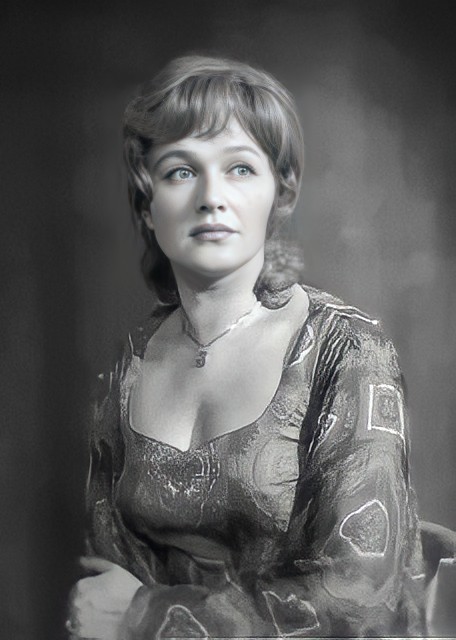 Писаренко Галина Алексеевна – выдающаяся российская оперная и камерная певица. Вокальный педагог. Народная артистка России. Галина Писаренко родилась 24 января 1934 года в городе Санкт-Петербург. Получила разностороннее образование.  В 1957 году одновременно окончила экономический факультет Московского Государственного Университета имени Михаила Ломоносова и Московский государственный институт иностранных языков имени Мориса Тореза.Своим настоящим призванием Галина Писаренко считает музыку. С раннего детства пела и участвовала в художественной самодеятельности. Окончила музыкальное училище и Московскую консерваторию в 1961 году (класс Нины Львовны Дорлиак). После окончания консерватории в 1961 году Галина Алексеевна принята в Московский музыкальный театр имени Станиславского и Немировича-Данченко. Дебют в этом театре состоялся в заглавной партии в оперетте «Прекрасная Елена» Жака Оффенбаха. Став одной из ведущих солисток оперной труппы этого театра, пела в нем в течении двадцати девяти лет. Далее, на протяжении шести лет являлась солисткой театра «Новая опера».Искусство Писаренко отмечено блестящим владением гибким и теплым по тембру голосом, редкой музыкальностью, тонкой динамической нюансировкой. Писаренко исполняла главные партии во многих операх и опереттах отечественных и зарубежных композиторов. Камерный репертуар певицы включал в себя произведения Петра Чайковского, Николая Римского-Корсакова, Михаила Глинки, Дмитрия Шостаковича, Иоганна Баха, Вольфганга Моцарта, Фридриха Генделя.С 1976 года Галина Алексеевна посвятила себя педагогической деятельности, став педагогом Московской консерватории. В 1982 года стала доцентом, а с 1995 года профессором. Писаренко признана одним из лучших современных педагогов по вокалу. Среди ее учениц лауреаты Международного конкурса имени Чайковского, международных и всероссийских конкурсов, солисты крупнейших театров России и мира: Ирина Ромишевская, Альбина Шагимуратова, Елена Гусева, Любовь Петрова, Анастасия Бакастова.В 2002 году входила в состав жюри XII Международного конкурса имени Петра Чайковского, а также входила в состав многих международных вокальных конкурсов. Также Галина Алексеевна проводит мастер-классы во многих странах мира: в Польше, Португалии, Австрии, Японии, Греции, Южной Корее, Эквадоре.Писаренко является автором статей по вопросам вокального искусства. Также занимает пост президента Московского общества любителей музыки Моцарта. Является почетным профессором Афинской консерватории «Орфеон», а с 2002 года приглашенным профессором Американской летней школы музыки.На протяжении всей своей творческой деятельности Галина Писаренко сотрудничала с такими выдающимися отечественными пианистами, как Святослав Рихтер, Антон Гинзбург, Мария Юдина, Борис Чайковский, с такими выдающимися отечественными и зарубежными дирижерами, как Евгений Светланов, Евгений Колобов, Владимир Федосеев, Кирилл Кондрашин, Дмитрий Китаенко, Рудольф Баршай, Владимир Кожухарь, Евгений Рацер.                   Цели и задачи конкурса:привлечение общественного внимания к проблемам начального и среднего классического вокального образования;сохранение и развитие лучших традиций исполнительского и педагогического мастерства в области вокального искусства;выявление и творческая поддержка молодых музыкантов, развитие их творческого потенциала;развитие и укрепление межрегиональных и международных творческих связей;популяризация академического вокального исполнительства.Учредители и организаторы конкурса:Департамент культуры Администрации г. Нижнего Новгорода;ФГБОУ ВО «Нижегородская государственная консерватория им. М.И. Глинки»; МБУ ДО «Детская школа искусств имени А.И. Хачатуряна», г. Н. Новгород.Информационная поддержка:Министерство культуры Нижегородской области;ГБУ ДПО   НО «Учебно-методический центр художественного образования»;Государственная телевизионная и радиовещательная компания «Нижний Новгород»;Национальная газета «Музыкальное обозрение» (Москва).Конкурс входит в Ассоциацию музыкальных конкурсов России с 2015 г.Сроки проведения: 25 января — 05 февраля 2023 года.Место проведения: конкурс проводит «Детская школа искусств имени А.И. Хачатуряна» г.Нижнего Новгорода в дистанционном формате (по видеозаписям).Условия конкурса:Участники конкурсаВ конкурсе принимают участие молодые вокалисты России, стран СНГ, зарубежных стран — учащиеся учреждений дополнительного образования, общеобразовательных школ, учреждений культуры и искусства, музыкальных училищ, колледжей и вузов.На время проведения дистанционного формата конкурса установлены следующие возрастные категории:«1-я младшая» (7-8 лет) «2-я младшая» (9-10 лет)«1-я средняя» (11-12 лет)«2-я средняя» (13-14 лет)«Старшая» (15-17 лет)«Юношеская» (18-21 года)          «Молодежная» (22-25 лет)Возраст участников определяется на день начала  конкурса (на 25.01.2023г.)Порядок проведения конкурсаКонкурсные испытания состоят из одного тура (дистанционного).Все произведения должны исполняться наизусть в сопровождении фортепиано.Для участников «младших», «средних» и «старшей» возрастных категорий допускается транспонирование в удобную тональность старинных арий, романсов, народных песен. Арии из опер русских и зарубежных композиторов необходимо исполнять в оригинальной тональности. Продолжительность исполняемой программы не более 10 минут.Участники «Юношеской» и «Молодежной» возрастных категорий должны исполнять все произведения на языке оригинала и в оригинальной тональности. Продолжительность исполняемой программы не более 15 минут.Условия проведения конкурса.Для участия в конкурсе необходимо до 20 января 2023 года подать заявку в электронном виде на веб-сайте  ДШИ им. А.И.Хачатуряна по ссылке: https://artschool-nn.ru/konkurs-im-g-a-pisarenko/ .Оргкомитет конкурса оставляет за собой право использовать все информационные материалы и фотографии для предоставления их средствам массовой информации.    Регистрационный взнос за участие в конкурсе составляет:  для участников  до 14 лет включительно — 2000 рублей, для участников с 15 лет и старше - 3000 рублей.Для иностранных участников оплата конкурсного взноса обсуждается в индивидуальном порядке.Оплата за участие в конкурсе перечисляется на счет:Банковские реквизиты ДШИ им. А.И.Хачатуряна:Получатель: Департамент финансов администрации  г. Нижнего Новгорода (МБУ ДО "ДШИ им.А.И.Хачатуряна" л/с 07020561407)ИНН 5260040678КПП 526001001БИК 012202102Расчетный счет 03234643227010003201Банк Волго-Вятское ГУ Банка России//УФК по Нижегородской области  г. Нижний НовгородЕКС (корсчет)  40102810745370000024КБК 05611301994040000130КВД (код вида деятельности) 02037Назначение платежа:  На проведение конкурса академического сольного пения  им. Г.А.Писаренко КВД 02037 (обязательно)л/с участника: 1800008232Если не получилось внести КБК И КВД, тогда указать в назначении платежаЮридические лица для получения договора на оказание услуг должны выслать в адрес оргкомитета свои реквизиты.В случае отказа кандидата от участия в конкурсе документы и вступительный взнос не возвращаются.Справки по телефонам:8 (906) 35 11 288 Ильичева Наталья Евгеньевна 8 (920) 023 78 51 Касаткина Людмила ЮрьевнаЖюри конкурсаДля оценки выступлений участников в рамках Конкурса формируется жюри. В состав жюри входят профессиональные музыканты ведущих учебных заведений России (Москва, Нижний Новгород) и  Австрии.Решения жюри окончательны и пересмотру не подлежат.5. Порядок награждения1. Победители конкурса определяются во всех возрастных категориях и группах, награждаются дипломами соответствующих степеней с присвоением звания лауреата и дипломанта.2. Жюри имеет право отметить дипломами (грамотами) преподавателей, чьи воспитанники достигли лучших результатов, а также лучших концертмейстеров.3. Жюри вправе присуждать не все места.4. Жюри вправе утверждать специальные призы. С 2023 года утверждён Специальный приз Галины Алексеевны Писаренко за лучшее исполнение романса М.И. Глинки.6. Требования по репертуаруКатегория «1-я младшая» (7-8 лет)Два разнохарактерных произведения русских или зарубежных композиторовКатегория «2-я младшая» (9-10 лет)Произведение русского или зарубежного композитора XVIII-XIX вековПроизведение по выбору участникаКатегория «1-я средняя» (11-12 лет)Произведение русского или зарубежного композитора XVIII-XIX вековПроизведение по выбору участникаКатегория «2-я средняя» (13-14 лет)Произведение русского или зарубежного композитора XVIII-XIX вековПроизведение по выбору участникаКатегория «Старшая» (15-17 лет)Ария русского или зарубежного композитора XVIII-XX вековПроизведение по выбору участникаКатегория «Юношеская» (18-21 года)Ария зарубежного композитора XVII-ХVIII вековРоманс русского или зарубежного композитораНародная песня (folk song для зарубежных участников)Категория «Молодежная» (22-25 года)Ария русского или зарубежного композитора XIX-ХХ вековРоманс русского или зарубежного композитораНародная песня (folk song для зарубежных участников)                  7. Технические требования к видеозаписи:1.  Для участия в конкурсе разрешается  использовать видеозаписи, сделанные не ранее 2022 года:- в концертной одежде (концертное платье или костюм)- «живым» звуком без использования микрофонов- запись должна быть произведена в горизонтальном положении экрана      на видеокамеру или смартфон в высоком качестве разрешения- исполнение программы производится только под  рояль или фортепиано, использование фонограммы не допускается- запись звука голоса и инструмента должна быть естественной, без дополнительных звуковых эффектов аппаратуры- фон позади выступающего не должен содержать эмблем и логотипов других конкурсов2.  Видеозаписи должны быть подписаны: ФИО участника, возрастная категория.     3.  Видео принимается в виде прямых ссылок на YouTube.4.  Видеозапись по ссылке должна быть доступна в течение всего конкурсного периода и в течение 15 дней после (до 20.02.2023).УТВЕРЖДАЮДиректор МБУ ДО «Детская школа искусств имени Арама Ильича Хачатуряна», г. Н.Новгород ____________________Н.А.ЕреминаСОГЛАСОВАНОДиректор департамента культурыадминистрации города НижнегоНовгорода__________________С.В.ГуляеваСОГЛАСОВАНОРектор ФГБОУ ВО «Нижегородская государственная консерватория) им. М.И. Глинки»                                                 __________________ Ю.Е. ГуревичСОГЛАСОВАНОДиректор ГБУ ДПО НО «Учебно-методический центр художественногообразования»______________________ В.В.Смирнов